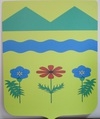 АДМИНИСТРАЦИЯ  ПОДГОРНОСИНЮХИНСКОГО СЕЛЬСКОГО ПОСЕЛЕНИЯ ОТРАДНЕНСКОГО РАЙОНА ПОСТАНОВЛЕНИЕот  11.02.2021 г.                                                                                            № 18ст-ца Подгорная СинюхаОб утверждении Порядка осуществления муниципального контроля за сохранностью автомобильных дорог местного значенияв границах  администрации Подгорносинюхинского сельского поселения Отрадненского района.В соответствии с федеральными законами от 06.10.2003 № 131-ФЗ «Об общих принципах организации местного самоуправления в Российской Федерации», от 26.12.2008 № 294-ФЗ «О защите прав юридических лиц и индивидуальных предпринимателей при осуществлении государственного контроля (надзора) и муниципального контроля», от 15.02.2016 № 26-ФЗ «О внесении изменений в Федеральный закон «Об автомобильных дорогах и о дорожной деятельности в Российской Федерации и о внесении изменений в отдельные законодательные акты Российской Федерации», Федерального закона       от 08.11.2007 года № 257-ФЗ « Об автомобильных дорогах и дорож-ной деятельности в Российской Федерации», Уставом  Подгорносинюхинского  сельского поселения Отрадненского района  п о с т а н о в л я ю:1. Утвердить прилагаемый Порядок осуществления муниципального контроля за сохранностью автомобильных дорог местного значения в границах администрации Подгорносинюхинского сельского поселения  .2. Общему отделу  администрации  Подгорносинюхинского сельского поселения Отрадненского района (Науменко)  разместить настоящее постановление на официальном сайте Администрации Подгорносинюхинского сельского поселения Отрадненского района  на официальном сайте администрации  в сети Интернет.3.Контроль за выполнением настоящего постановления    оставляю за собой. 3. Постановление вступает в силу со дня его обнародования.Глава  Подгорносинюхинского сельскогопоселения Отрадненского района                                             А.А.КособоковПроект подготовлен и внесен:Начальник общего отдела						А.Н.Науменко       ПРИЛОЖЕНИЕ               УТВЕРДЕН                                                                             постановлением администрации                                                                                Подгорносинюхинского сельского                                                                           поселения Отрадненского районаот 11.02.2021 г. № 18ПОРЯДОКосуществления муниципального контроля за сохранностью автомобильных дорог местного значенияв границах  администрации Подгорносинюхинского сельского поселения Отрадненского района 1. Общие положения1.1. Порядок осуществления муниципального контроля за сохранностью автомобильных дорог местного значения в границах Подгорносинюхинского сельского поселения Отрадненского района (далее - Порядок) разработан в соответствии с федеральными законами от 06.10.2003 № 131-ФЗ «Об общих принципах организации местного самоуправления в Российской Федерации»,  от 26.12.2008 № 294-ФЗ «О защите прав юридических лиц и индивидуальных предпринимателей при осуществлении государственного контроля (надзора)       и муниципального контроля» (далее – Закон № 294-ФЗ),  от 02.05.2006 № 59-ФЗ    «О порядке рассмотрения обращений граждан Российской Федерации»,  от 08.11.2007  № 257-ФЗ «Об автомобильных дорогах и о дорожной деятельности в Российской Федерации и о внесении изменений в отдельные законодательные акты Российской Федерации», «ГОСТ Р 50597-93.Автомобильные дороги и улицы. Требования к эксплуатационному состоянию, допустимому по условиям обеспечения безопасности дорожного движения» от 11.10.1993 № 221, «СП 34.13330.2012. Свод правил. Автомобильные дороги. Актуализированная редакция СНиП 2.05.02-85» от 30.06.2012  № 266, постановлением Правительства Российской Федерации от 30.06.2010   № 489     «Об утверждении Правил подготовки органами государственного контроля (надзора) и органами муниципального контроля ежегодных планов проведения проверок юридических лиц и индивидуальных предпринимателей», Уставом  администрации Подгорносинюхинского сельского поселения , постановлением администрации Подгорносинюхинского сельского поселения Отрадненского района от 2 ноября 2015 года № 73 «Об утверждении административного регламента осуществления муниципального контроля за сохранностью автомобильных дорог местного значения в границах населенных пунктов Подгорносинюхинского сельского поселения Отрадненского района».1.2. Муниципальный контроль за сохранностью автомобильных дорог местного значения в границах  Администрации Подгорносинюхинского сельского поселения осуществляет Администрация Подгорносинюхинского сельского поселения (далее -  администрация ).1.3. Задачей муниципального контроля за сохранностью автомобильных дорог местного значения в границах Администрации Подгорносинюхинского сельского поселения является осуществление контроля:- за соблюдением технических регламентов, федеральных законов, законов  Краснодарского края, муниципальных правовых актов, устанавливающих требования к содержанию автомобильных дорог, к порядку проведения ремонтных работ;- за соблюдением порядка, исключающего самовольную организацию работ в границах полосы отвода автомобильной дороги местного значения без оформленных в установленном порядке документов, удостоверяющих право на проведение работ; - за соблюдением требований при использовании транспортных средств, осуществляющих перевозки тяжеловесных и (или) крупногабаритных грузов, при движении по автомобильным дорогам местного значения, включая периоды временного ограничения движения транспортных средств;- за соблюдением правил использования полос отвода автомобильных дорог местного значения, в том числе технических требований и условий по размещению объектов дорожного сервиса, рекламных конструкций, инженерных коммуникаций, подъездов, съездов, примыканий и иных объектов, размещаемых в границах полосы отвода автомобильных дорог местного значения, а также требований и условий по присоединению объектов дорожного сервиса к автомобильным дорогам местного значения;- за соблюдением юридическими лицами, индивидуальными предпринимателями требований, установленных федеральными законами, законами Краснодарского края и муниципальными правовыми актами в сфере недопущения повреждения автомобильных дорог местного значения и их элементов.1.4. Целью муниципального контроля за сохранностью автомобильных дорог местного значения Администрации Подгорносинюхинского сельского поселения является предупреждение, выявление и пресечение нарушений требований, установленных федеральными законами, законами Краснодарского края и муниципальными правовыми актами в сфере сохранности автомобильных дорог.1.5. В настоящем Положении используются следующие понятия:1.5.1. Муниципальный контроль за сохранностью автомобильных дорог местного значения - деятельность по организации и проведению на территории Администрации Подгорносинюхинского сельского поселения проверок соблюдения юридическими лицами, индивидуальными предпринимателями требований, установленных федеральными законами, законами Краснодарского края и муниципальными правовыми актами в области сохранности автомобильных дорог.1.5.2. Объекты муниципального контроля за сохранностью автомобильных дорог местного значения - автомобильные дороги местного значения, расположенные в границах Администрации Подгорносинюхинского сельского поселения, включающие в себя земельные участки в границах полосы отвода автомобильной дороги и расположенные на них или под ними конструктивные элементы (дорожное полотно, дорожное покрытие и подобные элементы) и дорожные сооружения, являющиеся ее технологической частью, - защитные дорожные сооружения, искусственные дорожные сооружения, производственные объекты, элементы обустройства автомобильных дорог.1.5.3. Сохранность автомобильных дорог местного значения - состояние целостности автомобильной дороги как технического сооружения и имущественного комплекса, обеспечивающее поддержание ее эксплуатационных свойств и безопасное использование.1.5.4. Мероприятие по контролю - действия должностного лица  Администрации Подгорносинюхинского сельского поселения  и привлекаемых в случае необходимости в установленном Законом № 294-ФЗ порядке к проведению проверок экспертов, экспертных организаций по рассмотрению документов юридического лица, индивидуального предпринимателя, по обследованию используемых указанными лицами объектов муниципального контроля, по проведению их исследований, испытаний, а также по проведению экспертиз и расследований, направленных на установление причинно-следственной связи выявленного нарушения требований, установленных федеральными законами, законами Краснодарского края  и муниципальными правовыми актами в области сохранности автомобильных дорог, с фактами причинения вреда.1.5.5. Проверка - совокупность проводимых в отношении юридического лица, индивидуального предпринимателя мероприятий по контролю для оценки соответствия осуществляемых ими деятельности или действий (бездействия), выполняемых ими работ, предоставляемых услуг требованиям, установленным федеральными законами, законами Краснодарского края  и муниципальными правовыми актами в области сохранности автомобильных дорог местного значения.1.5.6. Экспертные организации - юридические лица, которые аккредитованы в соответствии с законодательством Российской Федерации об аккредитации в национальной системе аккредитации и привлекаются органами, уполномоченными на осуществление муниципального контроля к проведению мероприятий по контролю. К экспертным организациям приравниваются индивидуальные предприниматели, которые аккредитованы в соответствии с законодательством Российской Федерации об аккредитации в национальной системе аккредитации и привлекаются органами, уполномоченными на осуществление муниципального контроля, к проведению мероприятий по контролю. Эксперты - граждане, не являющиеся индивидуальными предпринимателями, имеющие специальные знания, опыт в соответствующей сфере науки, техники, хозяйственной деятельности и аттестованные в установленном Правительством Российской Федерации порядке в целях привлечения органами, уполномоченными на осуществление муниципального контроля, к проведению мероприятий по контролю.1.6. Юридические лица, их руководители, иные должностные лица или уполномоченные представители юридических лиц, индивидуальные предприниматели, их уполномоченные представители, допустившие нарушение Закона № 294-ФЗ, необоснованно препятствующие проведению проверок, уклоняющиеся от проведения проверок и (или) не исполняющие в установленный срок предписаний сотрудников Администрации Подгорносинюхинского сельского поселения   об устранении выявленных нарушений требований, установленных федеральными законами, законами Краснодарского края  и муниципальными правовыми актами, несут ответственность в соответствии с законодательством Российской Федерации.2. Полномочия Администрации Подгорносинюхинского сельского поселения   при осуществлении муниципального контроляза сохранностью автомобильных дорог местного значения2.1. Общий отдел Администрации Подгорносинюхинского сельского поселения:2.1.1. Организует и осуществляет муниципальный контроль за сохранностью автомобильных дорог местного значения на территории Администрации Подгорносинюхинского сельского поселения.2.1.2. Разрабатывает административный регламент осуществления муниципального контроля за сохранностью автомобильных дорог местного значения (далее -  Административный регламент).2.1.3. Организует и проводит мониторинг эффективности муниципального контроля за сохранностью автомобильных дорог местного значения.2.1.4. Взаимодействует с органами и должностными лицами территориальных подразделений федеральных органов власти, органов государственной власти Краснодарского края , правоохранительными органами и органами прокуратуры в пределах своих полномочий при осуществлении муниципального контроля за сохранностью автомобильных дорог местного значения.2.1.5. Обеспечивает проведение мероприятий по муниципальному контролю за сохранностью автомобильных дорог местного значения, оформление результатов проверок при осуществлении муниципального контроля за сохранностью автомобильных дорог местного значения.2.1.6. Осуществляет подготовку докладов об осуществлении муниципального контроля за сохранностью автомобильных дорог местного значения и об эффективности такого контроля.2.1.7. Осуществляет иные предусмотренные федеральными законами, законами Краснодарского края и муниципальными правовыми актами полномочия.

3. Форма осуществления муниципального контроляза сохранностью автомобильных дорог местного значения3.1. Муниципальный контроль за сохранностью автомобильных дорог местного значения осуществляется в форме проведения проверок соблюдения юридическими лицами, индивидуальными предпринимателями требований, установленных федеральными законами, законами Краснодарского края и муниципальными правовыми актами в области сохранности автомобильных дорог местного значения.3.2. Муниципальный контроль за сохранностью автомобильных дорог местного значения проводится должностными лицами Администрации в форме плановых или внеплановых проверок. Проверки проводятся в форме документарных проверок и (или) выездных проверок.3.3. Перечень должностных лиц Администрации, уполномоченных на проведение проверок при осуществлении муниципального контроля, полномочия, функции и порядок деятельности указанных должностных лиц определяются Административным регламентом.3.4. Муниципальный контроль на территории администрации Подгорносинюхинского сельского поселения, при проведении которого не требуется взаимодействие  администрации Подгорносинюхинского сельского поселения и юридических лиц, индивидуальных предпринимателей, и на указанных лиц не возлагаются обязанности по предоставлению информации и исполнению требований Управления, осуществляется в форме мониторинга.4. Проведение плановых (рейдовых) осмотров4.1. Плановые (рейдовые) осмотры, обследования земельных участков, автомобильного транспорта, самоходных машин и других видов техники в процессе их эксплуатации проводятся уполномоченными должностными лицами распоряжения администрации в пределах своей компетенции на основании плановых (рейдовых) заданий. Оформление данных заданий, а также результатов плановых (рейдовых) осмотров, обследований проводится в соответствии с Порядком оформления плановых (рейдовых) заданий осмотров, обследований и их результатов при осуществлении муниципального контроля на территории администрации Подгорносинюхинского сельского поселения, утверждаемого  постановлением  администрации Подгорносинюхинского сельского поселения.4.2. В случае выявления при проведении плановых (рейдовых) осмотров, обследований нарушений обязательных требований должностные лица Подгорносинюхинского сельского поселения принимают в пределах своей компетенции меры по пресечению таких нарушений, а также доводят в письменной форме до сведения начальника общего отдела информацию о выявленных нарушениях для принятия решения о назначении внеплановой проверки юридического лица, индивидуального предпринимателя.5. Права и обязанности должностных лиц, уполномоченныхна осуществление муниципального контроля за сохранностьюавтомобильных дорог местного значения5.1. Специалисты администрации Подгорносинюхинского сельского поселения  при выполнении возложенных на них обязанностей имеют право:  - при предъявлении копии распоряжения администрации Подгорносинюхинского сельского поселения о проведении проверки и служебного удостоверения беспрепятственно обследовать объекты муниципального контроля за сохранностью автомобильных дорог местного значения;- привлекать к проведению мероприятий по контролю экспертов, экспертные организации, не состоящие в гражданско-правовых и трудовых отношениях с гражданами, в отношении которых проводится проверка, и не являющиеся аффилированными лицами проверяемых лиц;- запрашивать в пределах своей компетенции в рамках законодательства Российской Федерации и безвозмездно получать от органов местного самоуправления, подведомственных им учреждений и предприятий, юридических лиц и индивидуальных предпринимателей, граждан сведения и материалы, необходимые для осуществления муниципального контроля за сохранностью автомобильных дорог местного значения;- обращаться в правоохранительные органы за содействием в предотвращении или пресечении действий, препятствующих осуществлению муниципального контроля за сохранностью автомобильных дорог местного значения, а также в установлении (выявлении) лиц, виновных в нарушении требований, установленных федеральными законами, законами  Краснодарского края и муниципальными правовыми актами в области сохранности автомобильных дорог;- взаимодействовать с органами государственного контроля (надзора) при организации и проведении проверок.5.2. Специалисты Подгорносинюхинского сельского поселения обязаны:- своевременно и в полной мере исполнять предоставленные в соответствии с законодательством Российской Федерации полномочия по предупреждению, выявлению и пресечению нарушений требований, установленных федеральными законами, законами Краснодарского края и муниципальными правовыми актами в области сохранности автомобильных дорог; - соблюдать законодательство Российской Федерации, права и законные интересы граждан, в отношении которых проводится проверка;- проводить проверку на основании распоряжения Главы Подгорносинюхинского сельского поселения о ее проведении в соответствии с ее назначением;            - проводить проверку только во время исполнения служебных обязанностей, выездную проверку только при предъявлении служебных удостоверений, копии распоряжения администрации Подгорносинюхинского сельского поселения о проведении проверки;- не препятствовать руководителю юридического лица, индивидуальному предпринимателю, их уполномоченному и (или) законному представителю присутствовать при проведении проверки и давать разъяснения по вопросам, относящимся к предмету проверки;- предоставлять руководителю юридического лица, индивидуальному предпринимателю, их уполномоченному и (или) законному представителю, присутствующим при проведении проверки, информацию и документы, относящиеся к предмету проверки;- знакомить руководителя юридического лица, индивидуального предпринимателя, их уполномоченного и (или) законного представителя с результатами проверки;- знакомить руководителя юридического лица, индивидуального предпринимателя, их уполномоченного и (или) законного представителя с документами и (или) информацией, полученными в рамках межведомственного информационного взаимодействия;- не допускать необоснованное ограничение прав и законных интересов юридических  лиц, индивидуальных предпринимателей;- учитывать при определении мер, принимаемых по фактам выявленных нарушений, соответствие указанных мер тяжести нарушений, их потенциальной опасности для жизни, здоровья людей, для животных, растений, окружающей среды, объектов культурного наследия (памятников истории и культуры) народов Российской Федерации, безопасности государства, для возникновения чрезвычайных ситуаций природного и техногенного характера, а также не допускать необоснованное ограничение прав и законных интересов граждан, в том числе индивидуальных предпринимателей, юридических лиц;- доказывать обоснованность своих действий при их обжаловании в порядке, установленном законодательством Российской Федерации;- соблюдать сроки проведения проверки;- не требовать в ходе проведения проверки документы и иные сведения, представление которых не предусмотрено законодательством Российской Федерации;- перед началом проведения выездной проверки по просьбе руководителя юридического лица, индивидуального предпринимателя, их уполномоченного и (или) законного представителя ознакомить их с положениями Административного регламента, в соответствии с которым проводится проверка;- осуществлять запись о проведенной проверке в журнале учета проверок в случае его наличия у юридического лица, индивидуального предпринимателя.6. Права юридического лица, индивидуального предпринимателяпри осуществлении муниципального контроля за сохранностьюавтомобильных дорог местного значения6.1. Юридические лица, индивидуальные предприниматели, в отношении которых осуществляются мероприятия по муниципальному контролю за сохранностью автомобильных дорог местного значения, при проведении проверки имеют право:- непосредственно присутствовать при проведении проверки, давать объяснения по вопросам, относящимся к предмету проверки;- получать от специалистов  администрации Подгорносинюхинского сельского поселения информацию, которая относится к предмету проверки;- представлять документы и (или) информацию, запрашиваемые в рамках межведомственного информационного взаимодействия, в орган муниципального контроля по собственной инициативе;- знакомиться с результатами проверки и указывать в акте проверки о своем ознакомлении с результатами проверки, согласии или несогласии с ними;- обжаловать действия (бездействие) специалистов администрации Подгорносинюхинского сельского поселения, повлекшие за собой нарушение прав при проведении проверки, в административном и (или) судебном порядке в соответствии с законодательством Российской Федерации.6.2. Обязанности юридических лиц, индивидуальных предпринимателей при проведении проверки:- руководители юридических лиц, индивидуальные предприниматели обязаны обеспечить свое присутствие или присутствие  уполномоченных и (или) законных представителей при проведении мероприятий по проверке выполнения требований, установленных федеральными законами, законами Краснодарского края  и муниципальными правовыми актами в сфере сохранности автомобильных дорог;- руководители юридических лиц, индивидуальные предприниматели обязаны обеспечить беспрепятственный доступ специалистов администрации Подгорносинюхинского сельского поселения на объект муниципального контроля за сохранностью автомобильных дорог местного значения;- руководители юридических лиц, индивидуальные предприниматели обязаны представлять документы, которые необходимы для достижения целей и задач проведения проверки.Начальник общего отдела						А.Н.Науменко